Форма № Н - 3.04Національний університет біоресурсів і природокористування УкраїниКафедра комп’ютерних систем і мереж “ЗАТВЕРДЖУЮ”Декан факультету інформаційних технологій_______________	О.Г. Глазунова“______”_________________ 20__ р.РОБОЧА ПРОГРАМА НАВЧАЛЬНОЇ ДИСЦИПЛІНИ “Програмування в середовищі сучасних ОС”зі спеціальності  123 – «Комп’ютерна інженерія»(шифр і назва напряму підготовки)факультет інформаційних технологій(назва факультету)Київ – 20__ р.Робоча програма з дисципліни «Програмування в середовищі сучасних ОС» для студентів ОС Бакалавр зі спеціальності  123 – «Комп’ютерна інженерія».„__” ______ 20__ р. − 10 с.Розробники: Місюра Максим Дмитрович, кандидат технічних наукРобоча програма затверджена на засіданні кафедри комп’ютерних систем і мереж Протокол від.  “__” _______20__ р., № __Завідувач кафедри комп’ютерних систем і мереж                                                                   _______________________ (Лахно В.А.)										(підпис)Схвалено вченою радою факультету інформаційних технологійПротокол від  “____”________________20___ р.  № ___“_____”________________20__ р.         Голова ________________ (Глазунова О.Г.)							(підпис)	(прізвище та ініціали) НУБіП України, Місюра М.Д., 20__ р.1. Опис навчальної дисципліниПрограмування в середовищі сучасних ОС(назва)2. Мета та завдання навчальної дисципліниМетою викладання навчальної дисципліни “Програмування в середовищі сучасних ОС” є набуття студентом навичок та вміння програмування в середовищі сучасних операційних систем (ОС).Задачі викладання дисципліни наступні:- набуття студентами навичок та вміння використання сучасних інтегрованих середовищ розробки (IDE, Integrated Development Environment);- набуття студентами навичок та вміння використання актуальних підходів до програмування у середовищі сучасних ОС, із залученням сучасних IDE.Місце і роль дисципліни в системі підготовки фахівців відповідно до навчального плану.Дисципліна “Програмування в середовищі сучасних ОС” складає варіативну частину циклу професійної підготовки бакалаврів. Вона формує теоретико-практичну основу, необхідну для успішної підготовки фахівців за спеціальністю "Комп’ютерна інженерія".Вимоги щодо знань і вмінь, набутих внаслідок вивчення дисципліниВнаслідок вивчення дисципліни студенти повинні:знати актуальні підходи до програмування в середовищі сучасних ОС, парадигму узагальненого програмування, специфіку багатопотокового програмування в середовищі сучасних ОС, призначення та аспекти використання різних пакетів (модулів) на прикладі мови програмування Python, особливості використання сучасних інтегрованих середовищ розробки.вміти створювати програми згідно парадигми узагальненого програмування, використовувати на практиці актуальні підходи до програмування в середовищі сучасних ОС, створювати багатопотокові програми сучасними засобами інтегрованих середовищ розробки, використовувати інструментальні засоби різних пакетів (модулів) мови програмування Python, використовувати вбудовані засоби сучасних інтегрованих середовищ розробки.3. Програма навчальної дисципліниЗмістовий модуль 1. Узагальнене програмування.Тема 1. Основні поняття та базові принципи програмування.Вступ. Філософія Python. Використання Python. Установка Python, Особливості версій Python. Середовища розробки.Тема 2. Основи Python.Типи даних. Операції над змінними. Введення, виведення інформації на екран.Тема 3. Конструкції керування.Структури розгалуження. Циклічні структури. Тема 4. Функції та модулі.Робота з функціями. Робота з модулями.Тема 5. Виключення та робота з файлами.Типи помилок. Виклик та обробка помилок. Читання файлів. Запис файлів. Робота з файлами через модулі.Тема 6. Об’єктно-орієнтоване програмування (ООП).Основи ООП. Атрибути. Методи. Наслідування. Поліморфізм. Спеціальні (магічні) методи.Змістовий модуль 2. Спеціальне програмування.Тема 7. HTTP та АРІРобота з HTTP. Модуль requests. Робота з АРІ. Тема 8. Web Scraping.Введення у Web Scraping. HTML & CSS. Витягування даних.Тема 9. Робота з CSV файлами.Введення в роботу з CSV файлами. Читання файлів. Запис файлів.Тема 10. Робота з базами даних.Введення в роботу з базами даних. Створення бази даних. Читання та запис даних. Редагування та видалення даних. Робота з базою даних за допомогою Python.Тема 11. GUI - Graphical User Interface. Tkinter.Основи GUI в мові Python. Робота з елементами інтерфейсу.Тема 12. Прикладне використання мови Python.Інтелектуальний аналіз даних. Програмування мікропроцесорних контролерів.4. Структура навчальної дисципліни5. Теми практичних занять6. Теми семінарських занять7. Теми лабораторних занять8. Самостійна робота 9. Індивідуальні завданняІндивідуальне науково-дослідного завдання не передбачається.10. Методи навчанняПроведення лекцій з використанням технічних засобів навчання. Проведення лабораторних робіт та самостійної роботи засобами інформаційно-комунікаційних технологій в освіті. Використовується електронний навчальний курс на платформі Moodle «Програмування в середовищі сучасних ОС».Під час викладання курсу використовуються наступні методи навчання:– розповідь – для оповідної, описової форми розкриття навчального матеріалу;– пояснення – для розкриття сутності певного явища, закону, процесу;– бесіда – для усвідомлення, за допомогою діалогу, нових явищ, понять;– ілюстрація – для розкриття предметів і процесів через їх символічне зображення (рисунки, схеми, графіки);– лабораторна робота – для використання набутих знань при виконанні лабораторних завдань;– аналітичний метод – для мисленнєвого або практичного розкладу цілого на частини з метою вивчення їх суттєвих ознак;– проблемний виклад матеріалу – для створення проблемної ситуації.11. Форми контролюПерший змістовий модуль – захист лабораторних робіт.Другий змістовий модуль – захист лабораторних робіт.Підсумкова атестація: іспит.12. Розподіл балів, які отримують студентиОцінка виконання та захисту лабораторних робіт за кожний модуль здійснюється у наступній відповідності:Примітки. 1. Відповідно до положення «Про екзамени та заліки у НУБіП України» від 27.12.2019р. Протокол №5 і наказом ректора від 27.12.2019 р. № 1371, рейтинг студента з навчальної роботи R НР стосовно вивчення певної дисципліни визначається за формулою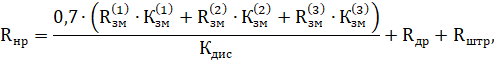 де R(1)ЗМ,  …  R(3)ЗМ − рейтингові оцінки змістових модулів за 100-бальною шкалою;     К(1)ЗМ, … К(3)ЗМ − кількість кредитів ЕСТS, передбачених робочим навчальним планом для відповідного змістового модуля;     КДИС = К(1)ЗМ + К(2)ЗМ + К(2)ЗМ − кількість кредитів ЕСТS, передбачених робочим навчальним планом для дисципліни у поточному семестрі (КДИС=2,5);R ДР − рейтинг з додаткової роботи;R ШТР − рейтинг штрафний.Наведену формулу можна спростити, якщо прийняти К(1)ЗМ = К(2)ЗМ =...= К(n)ЗМ. Тоді вона буде мати вигляд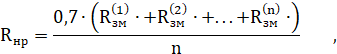 Рейтинг з додаткової роботи R ДР додається до R НР і не може перевищувати 20 балів. Він визначається лектором і надається студентам рішенням кафедри за виконання робіт, які не передбачені навчальним планом, але сприяють підвищенню рівня знань студентів з дисципліни. Рейтинг штрафний R ШТР не перевищує 5 балів і віднімається від R НР. Він визначається лектором і вводиться рішенням кафедри для студентів, які матеріал змістового модуля засвоїли невчасно, не дотримувалися графіка роботи, пропускали заняття тощо.2. Згідно із зазначеним Положенням підготовка і захист курсового проекту (роботи) оцінюється за 100 бальною шкалою і далі переводиться в оцінки за національною шкалою та шкалою ECTS.Шкала оцінювання: національна та ECTS13. Методичне забезпечення1.Електронний навчальний курс на платформі Moodle вміщує повне методичне забезпечення включаючи: лекції, презентації до лекцій, методичні вказівки до виконання лабораторних робіт, глосарій термінів тощо.14. Рекомендована літератураБазова1. Mark Lutz. Learning Python 5th Edition, O’Reilly, 2013. - 1540 p.2. Guido van Rossum and Fred L. Drake, jr. Copyright © 2004. Python Labs. https://www.python.org/doc/. Python Documentation.3. Williams A. C++ concurrency in action: practical multithreading. NY: Manning Publications Co., 2012. 530 p.4. Grayson, John E. Python and Tkinter Programming. Greenwich, CN: Manning., 2000.Допоміжна1. Основи програмування. Python. Частина 1 [Електронний ресурс]: підручник для студ. спеціальності 122 "Комп’ютерні науки", спеціалізації "Інформаційні технології в біології та медицині" / А. В. Яковенко ; КПІ ім. Ігоря Сікорського. – Електронні текстові данні (1 файл: 1,59 Мбайт). – Київ : КПІ ім. Ігоря Сікорського, 2018. – 195 с.2. Федоров, Д. Ю. Программирование на языке высокого уровня Python : учеб. пособие для прикладного бакалавриата / Д. Ю. Федоров. — 2-е изд., перераб. и доп. — М. : Издательство Юрайт, 2019. — 161 с. — (Серия : Бакалавр. Прикладной курс)3. Федоров, Д. Ю. Программирование на языке высокого уровня Python : учебное пособие для прикладного бакалавриата / Д. Ю. Федоров. — М. : Издательство Юрайт, 2017. — 126 с. — (Серия : Бакалавр. Прикладной курс).15. Інформаційні ресурси1. http://python.org 2. https://code.tutsplus.com/articles/the-best-way-to-learn-python--net-26288 3. https://developers.google.com/edu/python/ 4. https://www.codecademy.com/learn/python 5. https://learnpythonthehardway.org/book/ 6. http://python.topnode.if.ua 16. Нормативна літератураДСТУ ISO/IEC 2382:2017 (ISO/IEC 2382:2015, IDT) Інформаційні технології. Словник термінів.Галузь знань, напрям підготовки, спеціальність, освітньо-кваліфікаційний рівеньГалузь знань, напрям підготовки, спеціальність, освітньо-кваліфікаційний рівеньГалузь знань, напрям підготовки, спеціальність, освітньо-кваліфікаційний рівеньГалузь знаньІнформаційні технологіїІнформаційні технологіїСпеціальність123 – «Комп’ютерна інженерія»123 – «Комп’ютерна інженерія»Освітньо-кваліфікаційний рівеньбакалаврбакалаврХарактеристика навчальної дисципліниХарактеристика навчальної дисципліниХарактеристика навчальної дисципліниВидВаріативнаВаріативнаЗагальна кількість годин 120120Кількість кредитів ECTS 44Кількість змістових модулів22Курсовий проект (робота)(якщо є в робочому навчальному плані)--Форма контролюІспитІспитПоказники навчальної дисципліни для денної та заочної форм навчанняПоказники навчальної дисципліни для денної та заочної форм навчанняПоказники навчальної дисципліни для денної та заочної форм навчанняденна форма навчаннязаочна форма навчанняРік підготовки4-Семестр8-Лекційні заняття24 год.-Практичні, семінарські заняття--Лабораторні заняття36 год.-Самостійна робота60 год.-Індивідуальні завдання--Кількість тижневих годин для денної форми навчання:аудиторних  5Назви змістових модулів і темКількість годинКількість годинКількість годинКількість годинКількість годинКількість годинКількість годинКількість годинКількість годинКількість годинКількість годинКількість годинНазви змістових модулів і темденна формаденна формаденна формаденна формаденна формаденна формаЗаочна формаЗаочна формаЗаочна формаЗаочна формаЗаочна формаЗаочна формаНазви змістових модулів і темВсього у тому числіу тому числіу тому числіу тому числіу тому числіВсього у тому числіу тому числіу тому числіу тому числіу тому числіНазви змістових модулів і темлплабіндс.р.Всього лплабіндс.р.12345678910111213Змістовий модуль 1. Узагальнене програмування.Змістовий модуль 1. Узагальнене програмування.Змістовий модуль 1. Узагальнене програмування.Змістовий модуль 1. Узагальнене програмування.Змістовий модуль 1. Узагальнене програмування.Змістовий модуль 1. Узагальнене програмування.Змістовий модуль 1. Узагальнене програмування.Змістовий модуль 1. Узагальнене програмування.Змістовий модуль 1. Узагальнене програмування.Змістовий модуль 1. Узагальнене програмування.Змістовий модуль 1. Узагальнене програмування.Змістовий модуль 1. Узагальнене програмування.Змістовий модуль 1. Узагальнене програмування.Тема 1. Основні поняття та базові принципи програмування.615Тема 2. Основи Python.10325Тема 3. Конструкції керування.9225Тема 4. Функції та модулі.9225Тема 5. Виключення та робота з файлами.9225Тема 6. Об’єктно-орієнтоване програмування (ООП).11245Разом за змістовим модулем 154121230Змістовий модуль 2. Спеціальне програмування.Змістовий модуль 2. Спеціальне програмування.Змістовий модуль 2. Спеціальне програмування.Змістовий модуль 2. Спеціальне програмування.Змістовий модуль 2. Спеціальне програмування.Змістовий модуль 2. Спеціальне програмування.Змістовий модуль 2. Спеціальне програмування.Змістовий модуль 2. Спеціальне програмування.Змістовий модуль 2. Спеціальне програмування.Змістовий модуль 2. Спеціальне програмування.Змістовий модуль 2. Спеціальне програмування.Змістовий модуль 2. Спеціальне програмування.Змістовий модуль 2. Спеціальне програмування.Тема 7. HTTP та АРІ12245Тема 8. Web Scraping.12245Тема 9. Робота з CSV файлами.12245Тема 10. Робота з базами даних.13245Тема 11. GUI - Graphical User Interface. Tkinter.13245Тема 12. Прикладне використання мови Python.13245Разом за змістовим модулем 266122430Всього годин за курс120243660№з/пНазва темиКількістьгодин1Не передбачено робочим навчальним планом№з/пНазва темиКількістьгодин1Не передбачено робочим навчальним планом№з/пНазва темиКількістьгодин1Основи Python.22Конструкції керування.23Функції та модулі.24Виключення та робота з файлами.25Об’єктно-орієнтоване програмування (ООП).46HTTP та АРІ47Web Scraping.48Робота з CSV файлами.49Робота з базами даних.410GUI - Graphical User Interface. Tkinter.411Інтелектуальний аналіз даних.212Програмування мікропроцесорних контролерів.2Разом за семестр36Разом36№з/пНазва темиКількістьгодин1Основні поняття та базові принципи програмування.52Основи Python.53Конструкції керування.54Функції та модулі.55Виключення та робота з файлами.56Об’єктно-орієнтоване програмування (ООП).57HTTP та АРІ58Web Scraping.59Робота з CSV файлами.510Робота з базами даних.511GUI - Graphical User Interface. Tkinter.512Інтелектуальний аналіз даних.5Разом 60Поточний контрольПоточний контрольРейтинг з навчальної роботи R НРРейтинг з додаткової роботи R ДРРейтинг штрафний R ШТРПідсумкова атестація (іспит чи залік)Загальна кількість балівЗмістовий модуль 1Змістовий модуль 2Рейтинг з навчальної роботи R НРРейтинг з додаткової роботи R ДРРейтинг штрафний R ШТРПідсумкова атестація (іспит чи залік)Загальна кількість балів0-1000-1000-700-200-50-300-100№ лабораторної роботиКількість балівЗагальна кількість балів1 модуль1 модуль1 модульЛабораторна робота №11070Лабораторна робота №21070Лабораторна робота №31070Лабораторна робота №41070Лабораторна робота №53070Самостійна робота-70Модульна контрольна302 модуль2 модуль2 модульЛабораторна робота № 61070Лабораторна робота № 71070Лабораторна робота № 81070Лабораторна робота № 91070Лабораторна робота №101070Лабораторна робота №111070Лабораторна робота №121070Самостійна робота-70Модульна контрольна30Сума балів за всі види навчальної діяльностіОцінка ECTSОцінка за національною шкалоюОцінка за національною шкалоюСума балів за всі види навчальної діяльностіОцінка ECTSдля екзамену, курсового проекту (роботи), практикидля заліку90 – 100Авідмінно  зараховано82-89Вдобре зараховано74-81Сдобре зараховано64-73Dзадовільно зараховано60-63Е задовільно зараховано35-59FXнезадовільно з можливістю повторного складанняне зараховано з можливістю повторного складання0-34Fнезадовільно з обов’язковим повторним вивченням дисциплінине зараховано з обов’язковим повторним вивченням дисципліни